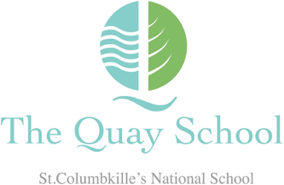 St Colmcille’s NS Enrolment Form 2019 / 2020SECTION A:         		CONTACT AND FAMILY DETAILSName of Child:			_____________________________________________Date of Birth:			_____________________________________________Home Address: (please print)      _____________________________________________EIRCODE:			_____________________________________________ Nationality:			_____________________________________________Ethnicity:			_____________________________________________ Religion:			_____________________________________________Note: religion is not an admissions criterion and is for information purposes onlyPPSN of child:                               _____________________________________________ Previous school i.e. (Childcare Setting/Pre-Primary Education/Early Start Programme/From Home)                                                            _________________________________________Parents Name:			_____________________________________________Place of Employment:		_____________________________________________ Phone:			              _____________________________________________Email: (please print)                     _______________________________________________Parents Name:		              _____________________________________________Place of Employment:		_____________________________________________Phone:			             _____________________________________________ Email: (please print)                     ______________________________________________Details of siblings:	Name:				Date of Birth:				____________________ 		______________				____________________ 		______________ 				____________________ 		______________SECTION B:		                                 HEALTHDoes your child suffer from any allergies:			Yes: ____	No: ____Has your child attended Speech and Language Therapy?	Yes: ____ 	No: ____(If yes, please include report from therapist)Has your child been assessed for any other concern?	Yes: ____ 	No: ____ Any additional educational support that your child may require:________________________________________________________________________________________________________________________________________________________________________________________________________________________________________________________________________________________________________________________Please give details of any health conditions (asthma, eyesight, hearing, etc.).________________________________________________________________________________________________________________________________________________________________________________________________________________ SECTION C:		                             PERMISSIONSNames / Phone numbers of persons who have permission to collect your child at school.Name:		__________________________________________________________Phone:		_________________________________________________________Custody Issues:  In the case of a custody dispute who has legal rights to collect your child from school?___________________________________________________________________________________Accident:In the event your child has an accident during school hours, which, In the opinion of the school authorities, would necessitate medical attention, the policy of the school is:That your child be sent to Accident and Emergency
orYour child will be seen by any available doctorFamily doctor:		_________________________________________Illness / Accident:If your child should become ill, during school hours, and there is no reply to a telephone call to your home, please give the contact details of two persons we may phone.Name:			_______________________________________		Address:		_______________________________________Phone:			_______________________________________Name:			_______________________________________Address:		_______________________________________Phone:			_______________________________________SECTION D:                                   PARENTAL / GUARDIAN CONSENTOur Enrolment Policy is on our website – www.quayschool.ie. A copy of this is also available from the secretary’s office on request. The school Code of Behaviour and Anti Bullying Policy may also be viewed on the school website. Please read the following carefully and then tick the boxes as appropriate.I wish to enrol my child ___________________________________________________________________ in St. Colmcille’s NS.I declare the above information to be correct and I consent to all of the above and understand that it will be treated as confidential.PARENT 'S /GUARDIAN 'S  SIGNATURE : ______________________________________________ DATE : __________________PARENT 'S /GUARDIAN 'S  SIGNATURE : ______________________________________________ DATE : __________________Please ensure that you have included a Birth Certificate and PPS Number.PRINCIPAL ’S SIGNATURE : ___________________________________________________ DATE : ______________________We gather and process your child's personal data for the purposes of administering the education of your child. To facilitate this,we will input your child's data into the school’s Management Information System which is a secure service application from wherethe data is only processed for the above purpose.For Office Use Only:________________________________________________________________________________________________________________________________________________________________________________________________________________________________________________________________________________________________________________________________________________________________________________________________________________________________________________________________________________________________________________________________________I / we, the parent(s) / guardian(s) of the above named child confirm:I / we, the parent(s) / guardian(s) of the above named child confirm:I / we have read and understood the school Enrolment Policy.                             I/We accept that the school will keep information provided on file, and where necessary, will share information we hold concerning my/our child with the Department of Education and Skills.My child may participate in standardised school tests (Drumcondra, MIST etc.)	              The school may send me texts and emails regarding school events.I/we, understand my child may be brought out of school for trips (nature walks, tours)	I/we give permission to allow my family details (name, address, date of birth, etc.) to be given to agencies such as HSE, school nurse, doctor, dentist, Presbytery, Secondary Schools, sporting events and school related activities etc.   I/we give permission to allow my child’s photograph/image/ work to be included in school-relatedactivities, competitions, school website & school online media (please consult the school’s AcceptableUse Policy: children’s names and photos never appear together) etc.I / we have read the Code of Behaviour and the Anti Bullying Policy.                             I / we agree to assist the school in upholding the standards set out in these policies